Title of your paper H. Park1, W. Lawson2 and G. Fiddich21 Ghent University, Belgium
2 Ghent University, Laboratory Soete, BelgiumAbstract: The same abstract as submitted on the conference website www.scad.ugent.be must be includedKeywords: template; SCAD; PDF; deadlinesINTRODUCTION The research papers will be included in the proceedings, handed out in digital form during the conference. Abstracts will be included in a printed book of abstracts.It is common practice to add all people that had an important contribution to your work, such as your promoter(s), as co-authors.The same abstract as submitted on the conference website www.scad.ugent.be must be included.Provide a maximum of five keywords below the abstract, separated by a semicolon. The same keywords should be submitted on the conference website. After the title, author names, affiliation and abstract, the paper should contain an introduction stating your research context and goals, a body clearly describing the used methodology and a discussion of the results and finally the conclusions. After the conclusions, a list of the used symbols can be inserted under ‘Nomenclature’ and acknowledgements can be added. Finally the references should be added at the end of the document. In the text you can refer to the references as follows:As was shown by Newport and Glinka [1] the results correspond ...Do not add a header, footer or pagenumbers. The use of footnotes is disadvised.The research paper must be made in the format as provided in attachment and should be minimum 4 pages of total length (including figures, tables and references).  The maximum length is 8 pages. Deadline for submission of papers is 15/01/2013 and must be submitted in PDF format as attachment by email to SCAD@semico..be. Use the following name rule: P_SCAD_your abstract reference number.pdf .Failure to respect the paper template will result in the rejection of your paper. The paper font is Arial. The font size of the title is 14 pt, the authors’ names should be 11 pt and the body font size is 10 pt.BodySubsectionSubsubsectionAll figures, tables and equations should be numbered and referred to (see Figure 1). The caption should be centered and placed below the figure. Preferably use gray-scaled figures with high resolution, as this enhances readability for black-and-white printed papers.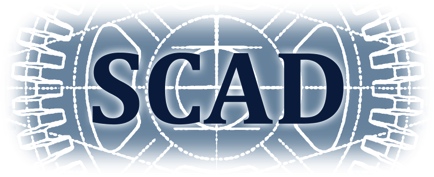 Figure 1. Example of a figureTable 1 is an example table. Place the caption above the table (centered).Table 1. Example of a tableEq. (1) is an example equation.						(1)CONCLUSIONSNomenclature (optional)T	 torque	Nmµ	 coefficient of friction	-AcknowledgementsThe authors would like to acknowledge the support of ....REFERENCESNewport, A., Glinka, G., Concentration of Cyclic Stresses in Preloaded Threaded Connections, Journal of Engineering Mechanics-ASCE, 117(6), 1257–1273, 1991.OccasionDeadlinePaper submission20/12/2011Registration01/02/2012